Western Australia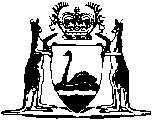 Guardianship and Administration Act 1990Guardianship and Administration Regulations 1995Western AustraliaGuardianship and Administration Regulations 1995CONTENTS--1.	Citation	12.	Fees to be paid to the Public Trustee	1Notes	Compilation table	2Western AustraliaGuardianship and Administration Act 1990Guardianship and Administration Regulations 19951.	Citation 		These regulations may be cited as the Guardianship and Administration Regulations 1995 1.2.	Fees to be paid to the Public Trustee 		The fees specified in the Table to this regulation are payable to the Public Trustee by the administrator for performing the functions of the Board prescribed under rule 1(9) and (10) of the Rules of the Guardianship and Administration Board 2.Table	[Regulation 2 amended in Gazette 15 Aug 2000 p. 4719.]Notes1	This reprint is a compilation as at 5 November 2004 of the Guardianship and Administration Regulations 1995 and includes the amendments made by the other written laws referred to in the following table.  The table also contains information about any reprint.Compilation table2	Published in Gazette 20 Oct 1992 p. 5210-20.Reprinted under the Reprints Act 1984 as at 5 November 2004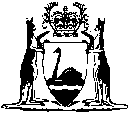 Reprinted under the Reprints Act 1984 as at 5 November 2004ItemGross value of the estateFees1.If the gross value of the estate does not exceed $10 000 ..........................................
$222.If the gross value of the estate exceeds $10 000 but does not exceed $20 000 ........
$553.If the gross value of the estate exceeds $20 000 .......................................................
at the rate of $66 per hour.CitationGazettalCommencementGuardianship and Administration Regulations 199524 Feb 1995 p. 64024 Feb 1995Guardianship and Administration Amendment Regulations 200015 Aug 2000 p. 471915 Aug 2000Reprint 1: The Guardianship and Administration Regulations 1995 as at 5 Nov 2004 (includes amendment listed above)Reprint 1: The Guardianship and Administration Regulations 1995 as at 5 Nov 2004 (includes amendment listed above)Reprint 1: The Guardianship and Administration Regulations 1995 as at 5 Nov 2004 (includes amendment listed above)